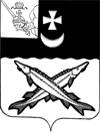 КОНТРОЛЬНО-СЧЕТНАЯ КОМИССИЯ БЕЛОЗЕРСКОГО МУНИЦИПАЛЬНОГО ОКРУГАВОЛОГОДСКОЙ ОБЛАСТИ161200, Вологодская область, г. Белозерск, ул. Фрунзе, д.35,оф.32тел. (81756)  2-32-54,  факс (81756) 2-32-54,   e-mail: krk@belozer.ruЗАКЛЮЧЕНИЕфинансово-экономической экспертизы на проект постановления администрации Белозерского муниципального округа«О внесении изменений в постановление администрации округа от 12.01.2023 № 59»08 сентября  2023 годаЭкспертиза проекта проведена на основании  пункта 9.1 статьи 9 Положения о контрольно-счетной комиссии Белозерского муниципального округа Вологодской области, утвержденного решением Представительного Собрания Белозерского муниципального округа от 12.10.2022 № 19, пункта 1.6 плана работы контрольно-счетной комиссии Белозерского муниципального округа на 2023 год.Цель финансово-экономической экспертизы: определение соответствия положений, изложенных в проекте  муниципальной программы (далее - Программа), действующим нормативным правовым актам Российской Федерации, субъекта Российской Федерации и муниципального образования; оценка экономической обоснованности и достоверности объема ресурсного обеспечения муниципальной программы «Благоустройство территории Белозерского муниципального округа на 2023-2027 годы», возможности достижения поставленных целей при запланированном объеме средств. Предмет финансово-экономической экспертизы: проект постановления администрации Белозерского муниципального округа о внесении изменений в муниципальную программу «Благоустройство территории Белозерского муниципального округа на 2023-2027 годы».Сроки проведения: с 08.09.2023  по 08.09.2023Правовое обоснование финансово-экономической экспертизы:При подготовке заключения финансово-экономической экспертизы проекта  постановления о внесении изменений в Программу использован  Порядок разработки, реализации и оценки эффективности муниципальных программ Белозерского муниципального округа Вологодской области (далее – Порядок), утвержденный постановлением администрации Белозерского муниципального округа от 25.04.2023 № 519.Для проведения мероприятия   представлены следующие материалы:проект постановления администрации округа о внесении изменений в  муниципальную программу «Благоустройство территории Белозерского муниципального округа на 2023-2027 годы».копия листа согласования проекта с результатами согласования. В результате экспертизы  установлено:Проект постановления предусматривает внесение изменений муниципальную программу «Благоустройство территории Белозерского муниципального округа на 2023-2027 годы», утвержденную  постановлением администрации  Белозерского муниципального округа  от 12.01.2023 № 59 с учетом предложений контрольно-счетной комиссии округа, отраженных в заключении от 06.09.2023 года.Проектом постановления предлагается изложить в новой редакции муниципальную программу «Благоустройство территории Белозерского муниципального округа на 2023-2027 годы», исключив из Паспорта Программы и текста Программы  информацию  о цифровизации городского хозяйства, так как Основное мероприятие 2 «Выполнение работ по цифровизации городского хозяйства» перенесено в Программу «Формирование современной городской среды на территории Белозерского муниципального округа на 2023-2030 годы.Выводы  по результатам экспертизы:1.Проект постановления администрации округа о внесении изменений  в постановление администрации округа от 12.01.2023 № 59 не противоречит бюджетному законодательству и рекомендован к принятию.Председатель контрольно-счетной комиссии округа                                                                           Н.С.Фредериксен          